1. David doit couvrir plusieurs objets avec de la peinture. Quelles sont les étapes à suivre pour calculer la surface à couvrir de l'objet ci-dessous et pour arrondir les réponses au centième près.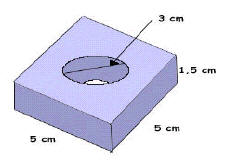 Solution et explicationsPour calculer l'aire d'une figure complexe, tu dois procéder par étapes. Souviens-toi que pour mesurer l'aire de chaque face d'un prisme rectangulaire, tu dois utiliser la formule suivante : Longueur x largeur ou base x hauteur.Étape 1. Calcule l'aire d'une des quatre faces latérales.5 cm x 1,5 cm 7,5 cm2Multiplie ce résultat par quatre (4) puisqu'il y a quatre faces ayant les mêmes mesures.7,5 cm x 4 = 30 cm2Étape 2. Calcule l'aire du dessus et du dessous du prisme rectangulaire.a) 5 cm x 5 cm = 25 cm2Multiplie ce résultat par (2) puisqu'il y a deux faces ayant les mêmes mesures (le dessus et le dessous du prisme).25 cm2 x 2 = 50 cm2b) Tu dois ensuite soustraire l'aire du trou de l'aire du prisme (50 cm2), sur le dessus et le dessous. Comme le trou a une forme circulaire, tu dois utiliser la formule pour calculer l'aire d'un cercle : (pi = 3,1416 x rayon au carré)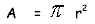 Tu sais que le diamètre mesure 3 cm, donc le rayon = 1,5 cm puisque r = 1/2 x D.3,1416 x 1,52 = 7,07 cm2 (un cercle)Tu dois multiplier l'aire du cercle par deux (2) puisque cette surface se retrouve au dessus et en dessous du prisme.7,07 cm2 x 2 = 14,14 cm2 au centième prèsc) Maintenant, soustrais 14,14 cm2 de l'aire totale du dessus et du dessous du prisme (50cm2).Donc, 50 cm2 - 14,14 cm2 = 35, 86 cm2 au centième prèsÉtape 3. Trouve l'aire de la face latérale de ce trou pour l'additionner à ta réponse finale. Pour ce faire, tu dois utiliser la formule suivante : circonférence x hauteur(2 x  x r x h). 2 x 3,1416 x 1,5 cm x 1,5 cm = 14,14 cm2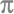 Étape 4. Enfin, additionne les résultats de chacune des étapes pour obtenir la surface totale du prisme.30 cm2 + 35,86 cm2 + 14,14 cm2 = 80cm2Donc, la surface que David doit couvrir est de 80cm2.Marie cherche à calculer l'aire de son jardin qui a la forme suivante :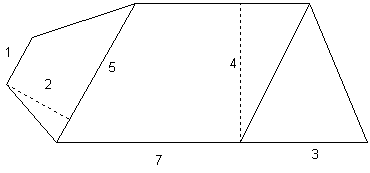 Solution et explicationsMarie réalise que cette figure est composée en fait de 3 figures planes simples : - Un trapèze (à gauche) - Un parallélogramme (au centre) - Un triangle (à droite)En calculant l'aire de chacune de ces figures elle trouvera alors l'aire totale de son jardin.Elle se souvient des formules suivantes :Aire trapèze =  (Petite base + Grande base ) x Hauteur                                                     2Aire parallélogramme =  Base x HauteurAire triangle =  Base x Hauteur                                  2Donc en remplaçant par les données du dessin :Aire trapèze =  (1 + 5 ) x 2  = 6 cm2                              2Aire parallélogramme =  7 x 4 = 28 cm2Aire triangle =  3 x 4  = 6 cm2   (la hauteur est la même que celle du parallélogramme)                           2Aire totale = Aire trapèze + Aire parallélogramme + Aire triangleAire totale = 6 + 28 + 6 = 40 cm2Le jardin a pour aire totale 40 cm2 .